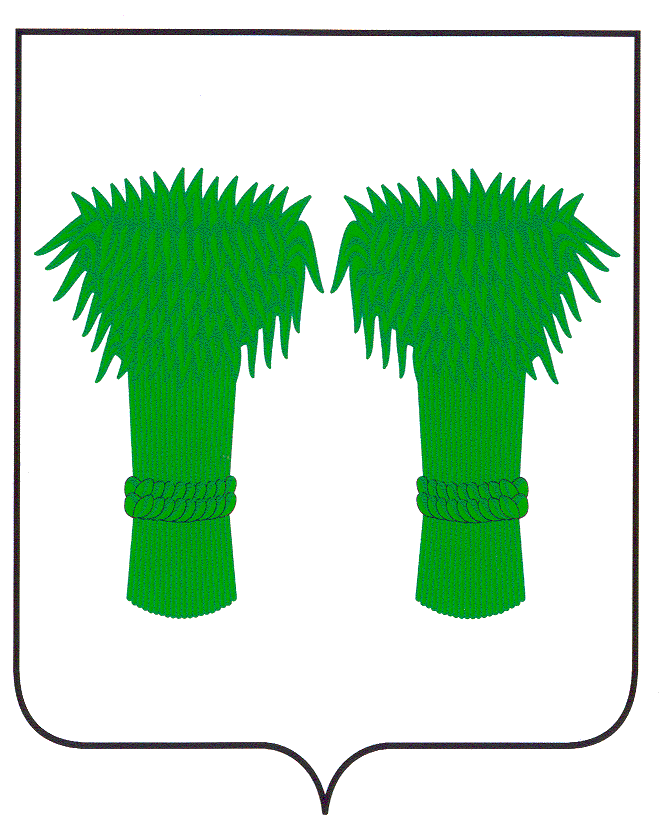 МУНИЦИПАЛЬНЫЙВЕСТНИК                                     информационный бюллетеньОфициальное издание районного Собрания депутатов иадминистрации Кадыйского муниципального районаРОССИЙСКАЯ ФЕДЕРАЦИЯКОСТРОМСКАЯ ОБЛАСТЬАДМИНИСТРАЦИЯ КАДЫЙСКОГО МУНИЦИПАЛЬНОГО РАЙОНАПОСТАНОВЛЕНИЕ« 19 »   июня 2019  г.	                                                                                                                                                  № 218   «Об утверждении Положения о ведении реестра субъектов малого и среднего предпринимательства - получателей поддержки, оказываемой администрацией  поселения Кадыйского муниципального района»	В соответствии с Федеральным законом от 24.07.2007 N 209-ФЗ «О развитии малого и среднего предпринимательства в Российской Федерации», приказом Минэкономразвития от 31.05.2017 № 262 «Об утверждении Порядка ведения реестров субъектов малого и среднего предпринимательства - получателей поддержки и Требований к технологическим, программным, лингвистическим, правовым и организационным средствам обеспечения пользования указанными реестрами», руководствуясь Уставом муниципального образования Кадыйский муниципальный район администрация Кадыйского муниципального района ПОСТАНОВЛЯЕТ:            1. Утвердить Положение о ведении реестра субъектов малого и среднего предпринимательства - получателей поддержки, оказываемой администрацией Кадыйского муниципального района (согласно приложению).           2.   Контроль исполнения настоящего постановления возложить на заместителя главы администрации Кадыйского муниципального района по экономике.3. Настоящее постановление вступает в силу с момента его подписания и подлежит официальному опубликованию.	И.О. главы администрацииКадыйского муниципального района          М.С.СмирновПриложение утвержденопостановлением администрацииКадыйского муниципального районаот 19 июня  2019   № 218ПОЛОЖЕНИЕо ведении реестра субъектов малого и среднегопредпринимательства - получателей поддержки, оказываемойадминистрацией _Кадыйского муниципального района1. ОБЩИЕ ПОЛОЖЕНИЯ.1.1.	Реестр субъектов малого и среднее предпринимательства (далее - Реестр) -информационная система, содержащая перечень субъектов малого и среднего предпринимательства - получателей поддержки, оказываемой администрацией Кадыйского муниципального района (далее - поддержки), и сведения о них, содержащиеся в документах, указанных в пункте 3.3 настоящего Положения, а также иные необходимые данные.Субъект1 Реестра - субъект малого и среднего предпринимательства -получатель поддержки, включенный на основании заявления в базу данных Реестра и отвечающий в соответствии с Федеральным законом от 24.07.2007 № 209-ФЗ «О развитии малого и среднего предпринимательства в Российской Федерации» критериям субъектов малого и среднего предпринимательства.Поддержка субъектов малого и среднего предпринимательства на территории поселения предоставляется включенным в Реестр субъектам малого и среднего предпринимательства.Реестр ведется в электронном виде с соблюдением Требований к технологическим, программным, лингвистическим, правовым и организационным средствам обеспечения пользования реестрами субъектов малого и среднего предпринимательства – получателей поддержки, утвержденных приказом Минэкономразвития № 262 от 31.05.2017г.Ведение реестров, в том числе  включение (исключение) в реестры сведений о получателях поддержки, осуществляется органами, Корпорацией и ее дочерними обществами, организациями с соблюдением требований, установленных Федеральным законом от 27 июля 2006 г. № 149-ФЗ «Об информации, информационных технологиях и о защите информации». 2. ЦЕЛИ И ОСНОВНЫЕ ПРИНЦИПЫ СОЗДАНИЯ РЕЕСТРАРеестр создается с целью:- хранения, пополнения и актуализации информации о субъектах малого и среднего предпринимательства - получателей поддержки;- анализа    перспективы     и    тенденций    развития     малого    и    среднего предпринимательства на территории муниципального образования.3. ПОРЯДОК ВЕДЕНИЯ РЕЕСТРА3.1. Для координации работы но ведению Реестра назначаются ответственные исполнители из числа работников администрации Кадыйского муниципального района, которые наделяются правом администратора (далее -Администратор).3.2.	Администратор:-	осуществляет руководство и координацию работы по сбору информации о
субъектах малого и среднего предпринимательства для включения в Реестр,
корректировки Реестра:- обеспечивает прием заявлений субъектов малого и среднего предпринимательства о внесении в Реестр;- рассматривает представленные субъектами малого и среднего предпринимательства документы на предмет их соответствия установленным законом требованиям и при необходимости запрашивает у субъектов малого и среднего предпринимательства, федеральных и региональных структур, а также других организаций дополнительную информацию, подтверждающую достоверность сведений, сообщаемых субъектами Реестра;-	обеспечивает создание и ведение архива Реестра;-	обеспечивает прием и обработку информации о субъектах Реестра, предоставляемой органами местного самоуправления, юридическими и физическими лицами, а также правоохранительными органами и судебными организациями;3.3.	Субъекты малого и среднего предпринимательства - получатели поддержки для включения в Реестр представляют в администрацию Кадыйского муниципального района следующие документы:заявление о внесении в Реестр, подписанное руководителем юридического лица (предпринимателем без образования юридического лица);копию свидетельства о государственной регистрации юридического лица (предпринимателя без образования юридического лица);копии учредительных документов (для юридических лиц);копию приказа о назначении руководителя;копию свидетельства о постановке на учет налоговом органе;копию документа, содержащую информацию о виде, форме, размере и сроке оказания поддержки.Допускается направление указанных документов почтовым отправлением либо в электронном виде. Датой представления документов считается дата их фактического поступления и регистрации.3.4.	Запись в Реестр в отношении соответствующих субъектов малого и среднего предпринимательства вносится в течение 30 (тридцати) дней со дня принятия решения об оказании поддержки или решения о прекращении оказания поддержки.3.5.	Администратор вправе исключить субъект малого или среднего предпринимательства из Peeстрa в случаях:-	ликвидации субъекта малого или среднего предпринимательства;-	обнаружения недостоверной информации, представленной субъектом Реестра, лишающей субъекта права на поддержку;- если в результате деятельности субъект малого или среднего предпринимательства перестал соответствовать критериям, установленным для внесении в Реестр;-	по истечении трех лет с даты окончания срока оказания поддержки.Информация, содержащаяся в Реестре, является открытой для ознакомления с ней физических и юридических лиц.Реестр в электронном виде размещается на официальном сайте администрации Кадыйского муниципального района.3.8.	Форма реестра  определена приложением №1 к настоящему Постановлению.4. ПОРЯДОК ВНЕСЕНИЯ В РЕЕСТРЫ СВЕДЕНИЙ О ПОЛУЧАТЕЛЯХ ПОДДЕРЖКИ4.1.	При внесении в реестр сведений о получателе поддержки указываются:наименования предоставивших поддержку органа, организации, указание на то, что поддержка оказана корпорацией развития малого и среднего предпринимательства, ее дочерними обществами; наименование юридического лица или фамилия, имя и (при наличии) отчество индивидуального предпринимателя;- вид, форма и размер предоставленной поддержки;- срок оказания поддержки;-	 идентификационный номер налогоплательщика;-	идентификационный номер налогоплательщика, присвоенный получателю
поддержки;дата принятия решения о предоставлении или прекращении оказания поддержки;- информация (в случае, если имеется) о нарушении порядка и условий предоставления поддержки, в том числе о нецелевом использовании средств поддержки.4.2.	Основанием дли принятия решения о включении сведений о получателе поддержки в реестр является решение органа об оказании такой поддержки.4.3.	Орган проверяет наличие сведений (их изменение) о получателе поддержки, предусмотренных, пунктом 3.3 настоящего Положения. В случае отсутствия необходимых сведений, а также при обнаружении в них несоответствия орган в течение 3 дней запрашивает недостающие сведения.4.4.	Проверенные сведения о получателе поддержки включаются органом в реестр и образуют реестровую запись, которая должна быть подписана представителем органа, имеющим соответствующие полномочия, с использованием электронной цифровой подписи или иного аналога собственноручной подписи.5. ПОРЯДОК ИСКЛЮЧЕНИЯ ИЗ РЕЕСТРОВ СВЕДЕНИЙ О ПОЛУЧАТЕЛЯХ ПОДДЕРЖКИ5.1.	Реестровая запись, содержащая сведения о получателе поддержки, исключается из реестра органом по истечении 3 лет с даты, окончания срока оказания поддержки на основании решения органа.5.2.	Сведения о получателе поддержки, исключенные из реестра, а также электронные журналы учета операции, выполненных, с помощью информационной системы, хранятся органом в соответствии с законодательством Российской Федерации об архивном деле.Приложение № 1 Реестр
субъектов малого и среднего предпринимательства - получателей поддержки
(наименование органа, организации, предоставивших поддержку, указание на то, что поддержкаоказана акционерным обществом "Федеральная корпорация по развитиюмалого и среднего предпринимательства", его дочерним обществом)(1) Указывается одна из следующих форм поддержки, предусмотренная Федеральным законом от 24 июля 2007 г. N 209-ФЗ "О развитии малого и среднего предпринимательства в Российской Федерации": финансовая, имущественная, консультационная или поддержка в сфере образования (Собрание законодательства Российской Федерации, 2007, N 31, ст. 4006; 2008, N 30, ст. 3615, ст. 3616; 2009, N 31, ст. 3923, N 52, ст. 6441; 2010, N 28, ст. 3553; 2011, N 27, ст. 3880, N 50, ст. 7343; 2013, N 27, ст. 3436, ст. 3477; N 30, ст. 4071, N 52, ст. 6961; 2015, N 27, ст. 3947; 2016, N 1, ст. 28; N 26, ст. 3891; N 27, ст. 4198).*(2) Указывается один из следующих видов поддержки применительно к соответствующей форме поддержки:1) финансовая поддержка: предоставление субсидии на финансовое обеспечение затрат и (или) на возмещение понесенных затрат в связи с производством (реализацией) товаров, выполнением работ, оказанием услуг с указанием вида субсидируемых затрат (например, на уплату платежей по займам, кредитам, лизинговым платежам, оплату консультационных услуг); предоставление гарантии (поручительства), в том числе государственной или муниципальной гарантии; предоставление бюджетных инвестиций; предоставление займа;2) имущественная поддержка: предоставление во владение и (или) в пользование имущества, возмездное отчуждение недвижимого имущества в собственность субъектов малого и среднего предпринимательства в соответствии с Федеральным законом от 22 июля 2008 г. N 159-ФЗ "Об особенностях отчуждения недвижимого имущества, находящегося в государственной собственности субъектов Российской Федерации или в муниципальной собственности и арендуемого субъектами малого и среднего предпринимательства, и о внесении изменений в отдельные законодательные акты Российской Федерации" (Собрание законодательства Российской Федерации, 2008, N 30, ст. 3615; 2013, N 27, ст. 3436; 2015, N 27, ст. 3949), включая сведения о виде предоставляемого имущества (движимое, недвижимое), наименовании имущества в соответствии с кадастровой или технической документацией;3) консультационная поддержка: оказание индивидуальных очных консультационных услуг по вопросам финансового планирования, маркетингового сопровождения деятельности, бизнес-планирования, правового обеспечения, подбора персонала, применения трудового законодательства Российской Федерации, иным вопросам в целях содействия развитию деятельности субъектов малого и среднего предпринимательства в рамках реализации государственных программ (подпрограмм) субъектов Российской Федерации и муниципальных программ, содержащих мероприятия, направленные на развитие субъектов малого и среднего предпринимательства;4) поддержка в сфере образования: реализация образовательной программы для предпринимателей, реализация мероприятия по обучению субъектов малого и среднего предпринимательства, включая сведения о формате реализации такого мероприятия (например, семинар, тренинг, лекция).*(3) Указываются:1) для финансовой поддержки: размер субсидии на финансовое обеспечение затрат и (или) на возмещение понесенных затрат в связи с производством (реализацией) товаров, выполнением работ, оказанием услуг (тыс. рублей); размер гарантии (поручительства) (тыс. рублей); размер бюджетных инвестиций (тыс. рублей); размер процентной ставки по займу (в процентах);2) для имущественной поддержки: размер льготы по уплате арендной платы за весь предусмотренный договором срок аренды недвижимого или движимого имущества (в рублях как разница между арендной платой, определенной по результатам оценки рыночной стоимости объекта, проводимой в соответствии с законодательством, регулирующим оценочную деятельность в Российской Федерации, и арендной платой по договору, за весь срок аренды), площадь переданного на праве аренды или безвозмездного пользования приобретаемого по договору купли-продажи недвижимого имущества (кв. м.), количество переданного на праве аренды или безвозмездного пользования движимого имущества (ед.);3) для консультационной поддержки и поддержки в сфере образования: продолжительность (в часах) индивидуальных очных консультаций;4) для поддержки в сфере образования: продолжительность (в часах) образовательной программы, мероприятия по обучению субъекта малого и среднего предпринимательства.*(4) Указывается дата окончания оказания поддержки:- для поддержки, предоставляемой по соглашению (договору), в соответствии с предусмотренным таким соглашением (договором) сроком;- для остальных видов поддержки, если срок предусмотрен решением о предоставлении поддержки.В случае если поддержка оказана в день принятия решения о ее предоставлении, срок ее оказания совпадает с указанным днем.РОССИЙСКАЯ ФЕДЕРАЦИЯКОСТРОМСКАЯ ОБЛАСТЬАДМИНИСТРАЦИЯ КАДЫЙСКОГО МУНИЦИПАЛЬНОГО РАЙОНАПОСТАНОВЛЕНИЕ   «23 » июня 2019 года                                                                                                                                                  № 220Об установлении особого противопожарного режима на  территории  Кадыйского муниципального        районаРуководствуясь Федеральным законом от 21 декабря 1994 года №69-ФЗ «О пожарной безопасности» в связи с установившейся жаркой, сухой и ветреной погодой на территории Кадыйского муниципального района сложилась сложная пожароопасная обстановка, что может привести к возникновению массовых лесных пожаров и пожаров в населенных пунктах. В целях повышения готовности сил и средств районного звена ТП РСЧС к проведению первоочередных аварийно-спасательных и других неотложных работ в целях недопущения перерастания пожаров в чрезвычайную ситуацию, руководствуясь Уставом Кадыйского муниципального района, администрация Кадыйского муниципального района постановляет: 1. С 23 июня 2019 года и до особого распоряжения установить на территории Кадыйского муниципального района особый противопожарный режим.2. Начальнику ПСЧ-27 п. Кадый перевести подразделения пожарной охраны на усиленный вариант несения службы с выполнением всех предусмотренных мероприятий по повышению готовности к тушению пожаров.              3. Директору ОГКУ «Кадыйское лесничество»:- установить дежурство руководящего состава на предприятии и наблюдателей на производственных участках, организовать патрулирование в лесном фонде в соответствии с планом тушения лесных пожаров на территории Кадыйского муниципального района на период пожароопасного периода 2019 года;-уточнить состав сил и средств, привлекаемых для тушения лесных пожаров в соответствии с планом тушения лесных пожаров;- для своевременной локализации и тушения очагов возгорания травы и лесного фонда организовать дежурство противопожарного расчета в составе не менее 3 человек с противопожарными ранцами для своевременной доставки расчета к очагам возгорания выделить автомобиль повышенной проходимости;- организовать контроль за своевременной очисткой лесоразработок и лесов от заготовленной древесины, сучьев, щепок,  сухих деревьев и мусора, запретить разведение костров в лесу;                    4.   Рекомендовать главам городского и сельских поселений Кадыйского муниципального района:        - запретить посещение гражданами лесов, временно приостановить разведение костров и проведение пожароопасных работ в населенных пунктах, предприятиях и на садовых участках;- организовать силами местного населения патрулирование населенных пунктов с первичными средствами пожаротушения, а так же подготовку для возможного использования имеющейся водовозной и землеройной техники, провести соответствующую разъяснительную работу о мерах пожарной безопасности и действиях в случае пожара;- усилить контроль за выполнением противопожарных мероприятий при работе сельскохозяйственной техники;- усилить работу по пропаганде мер противопожарной безопасности в быту и на производстве;-  спланировать проведение (при необходимости) эвакуационных мероприятий и мероприятий по жизнеобеспечению населения в чрезвычайных ситуациях.               5. Руководителям предприятий и организаций довести настоящее постановление до рабочих  и служащих, привести в готовность  противопожарные формирования, подготовить технику и емкости для подвоза воды, усилить противопожарную пропаганду и контроль за соблюдением мер пожарной безопасности на производстве.                 6. Отделу по делам ГО,ЧС и МР администрации:- довести настоящее Постановление до глав поселений, руководителей предприятий и организаций, разместить на официальном сайте администрации района;- обеспечить сбор и своевременное доведение информации о пожарной обстановке на территории Кадыйского муниципального района до руководящего состава и населения района;- подготовить и представить на утверждение график дежурства руководящего состава и членов КЧС и ОПБ района в нерабочее время, выходные и праздничные дни.             10. Контроль за исполнением настоящего постановления возложить на первого заместителя главы администрации Кадыйского муниципального  района.             11. Постановление вступает в силу с момента  подписания и подлежит официальному опубликованию.Глава администрацииКадыйского муниципального района       В.В. Зайцев Номер реестровой записи и дата включения сведений в реестрДата принятия решения о предоставлении или прекращении оказания поддержкиСведения о субъекте малого и среднего предпринимательства - получателей поддержкиСведения о субъекте малого и среднего предпринимательства - получателей поддержкиСведения о предоставленной поддержкеСведения о предоставленной поддержкеСведения о предоставленной поддержкеСведения о предоставленной поддержкеИнформация о нарушении порядка и условий предоставления поддержки (если имеется), в том числе о нецелевом использовании средств поддержкиНомер реестровой записи и дата включения сведений в реестрДата принятия решения о предоставлении или прекращении оказания поддержкинаименование юридического лица или фамилия, имя и (при наличии) отчество индивидуального предпринимателяидентификационный номер налогоплательщикаформа поддержки*(1)вид поддержки*(2)размер поддержки*(3)срок оказания поддержки*(4)123456789I. МикропредприятияI. МикропредприятияI. МикропредприятияI. МикропредприятияI. МикропредприятияI. МикропредприятияI. МикропредприятияI. МикропредприятияI. МикропредприятияII. Субъекты малого предпринимательства (за исключением микропредприятий)II. Субъекты малого предпринимательства (за исключением микропредприятий)II. Субъекты малого предпринимательства (за исключением микропредприятий)II. Субъекты малого предпринимательства (за исключением микропредприятий)II. Субъекты малого предпринимательства (за исключением микропредприятий)II. Субъекты малого предпринимательства (за исключением микропредприятий)II. Субъекты малого предпринимательства (за исключением микропредприятий)II. Субъекты малого предпринимательства (за исключением микропредприятий)II. Субъекты малого предпринимательства (за исключением микропредприятий)III. Субъекты среднего предпринимательстваIII. Субъекты среднего предпринимательстваIII. Субъекты среднего предпринимательстваIII. Субъекты среднего предпринимательстваIII. Субъекты среднего предпринимательстваIII. Субъекты среднего предпринимательстваIII. Субъекты среднего предпринимательстваIII. Субъекты среднего предпринимательстваIII. Субъекты среднего предпринимательстваИнформационный бюллетень выходит не реже 1 раза в квартал.Тираж 10 экземпляров.Учредители: Собрание депутатов и администрация Кадыйского муниципального района.Адрес: 157980 Костромская область п. Кадый ул. Центральная д. 3; тел./факс (49442) 3-40-08 .